	PROGRAMA DE DISCIPLINA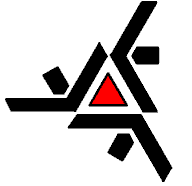 UNIVERSIDADE ESTADUAL DE MARINGÁPRÓ-REITORIA DE ENSINOCentro de TecnologiaCentro de TecnologiaCentro de TecnologiaCentro de TecnologiaDepartamento de Engenharia de AlimentosDepartamento de Engenharia de AlimentosDepartamento de Engenharia de AlimentosDepartamento de Engenharia de AlimentosPrograma de Pós-Graduação em Engenharia de Alimentos - PEGPrograma de Pós-Graduação em Engenharia de Alimentos - PEGPrograma de Pós-Graduação em Engenharia de Alimentos - PEGPrograma de Pós-Graduação em Engenharia de Alimentos - PEGCOMPONENTE CURRICULARCOMPONENTE CURRICULARCOMPONENTE CURRICULARCOMPONENTE CURRICULARNome: Métodos matemáticos na indústria de alimentosNome: Métodos matemáticos na indústria de alimentosNome: Métodos matemáticos na indústria de alimentosCódigo: DAL 4002Carga Horária:45  horasCréditos: 3Ano de Implantação: 2016Obrigatória 1. EMENTA1. EMENTA1. EMENTA1. EMENTASistemas de equações lineares e não lineares. Equações diferencias ordinárias: classificação, problemas de valor inicial e de contorno e solução analítica. Funções especiais: funções de Bessel e polinômios de Legendre. Transformada de Laplace. Equações diferenciais parciais: classificação, condições de contorno e solução analítica. Sistemas de coordenadas: mudança de coordenadas.Sistemas de equações lineares e não lineares. Equações diferencias ordinárias: classificação, problemas de valor inicial e de contorno e solução analítica. Funções especiais: funções de Bessel e polinômios de Legendre. Transformada de Laplace. Equações diferenciais parciais: classificação, condições de contorno e solução analítica. Sistemas de coordenadas: mudança de coordenadas.Sistemas de equações lineares e não lineares. Equações diferencias ordinárias: classificação, problemas de valor inicial e de contorno e solução analítica. Funções especiais: funções de Bessel e polinômios de Legendre. Transformada de Laplace. Equações diferenciais parciais: classificação, condições de contorno e solução analítica. Sistemas de coordenadas: mudança de coordenadas.Sistemas de equações lineares e não lineares. Equações diferencias ordinárias: classificação, problemas de valor inicial e de contorno e solução analítica. Funções especiais: funções de Bessel e polinômios de Legendre. Transformada de Laplace. Equações diferenciais parciais: classificação, condições de contorno e solução analítica. Sistemas de coordenadas: mudança de coordenadas.2. OBJETIVOS2. OBJETIVOS2. OBJETIVOS2. OBJETIVOS3. CONTEÚDO PROGRAMÁTICO3. CONTEÚDO PROGRAMÁTICO3. CONTEÚDO PROGRAMÁTICO3. CONTEÚDO PROGRAMÁTICO4. METODOLOGIA4. METODOLOGIA4. METODOLOGIA4. METODOLOGIA5. REFERÊNCIAS5. REFERÊNCIAS5. REFERÊNCIAS5. REFERÊNCIASBOYCE, DiPRIMA. Elementary differential equations and boundary value problems. 7thed.,Wiley, 2001.KREIDER, KULLER, OSTBERG and PERKINS. An Introduction to Linear Analysis.Addison Wesley, 1966.KREYSZIG. Matemática Superior para Engenharia, 9ª ed., vol. 1, 2 e 3,LTC, 2009.STEPHENSON. Uma Introdução às Equações Diferenciais Parciais para Estudantes de Ciências. Edgard Blücher Ltda., 1975.BOYCE, DiPRIMA. Elementary differential equations and boundary value problems. 7thed.,Wiley, 2001.KREIDER, KULLER, OSTBERG and PERKINS. An Introduction to Linear Analysis.Addison Wesley, 1966.KREYSZIG. Matemática Superior para Engenharia, 9ª ed., vol. 1, 2 e 3,LTC, 2009.STEPHENSON. Uma Introdução às Equações Diferenciais Parciais para Estudantes de Ciências. Edgard Blücher Ltda., 1975.BOYCE, DiPRIMA. Elementary differential equations and boundary value problems. 7thed.,Wiley, 2001.KREIDER, KULLER, OSTBERG and PERKINS. An Introduction to Linear Analysis.Addison Wesley, 1966.KREYSZIG. Matemática Superior para Engenharia, 9ª ed., vol. 1, 2 e 3,LTC, 2009.STEPHENSON. Uma Introdução às Equações Diferenciais Parciais para Estudantes de Ciências. Edgard Blücher Ltda., 1975.BOYCE, DiPRIMA. Elementary differential equations and boundary value problems. 7thed.,Wiley, 2001.KREIDER, KULLER, OSTBERG and PERKINS. An Introduction to Linear Analysis.Addison Wesley, 1966.KREYSZIG. Matemática Superior para Engenharia, 9ª ed., vol. 1, 2 e 3,LTC, 2009.STEPHENSON. Uma Introdução às Equações Diferenciais Parciais para Estudantes de Ciências. Edgard Blücher Ltda., 1975.5.1. Básicas (Disponibilizadas na Biblioteca ou aquisições recomendadas)5.1. Básicas (Disponibilizadas na Biblioteca ou aquisições recomendadas)5.1. Básicas (Disponibilizadas na Biblioteca ou aquisições recomendadas)5.1. Básicas (Disponibilizadas na Biblioteca ou aquisições recomendadas)6. Provável horário Quinta-feira das 8h as 10h6. Provável horário Quinta-feira das 8h as 10h6. Provável horário Quinta-feira das 8h as 10h6. Provável horário Quinta-feira das 8h as 10h